บันทึกข้อความ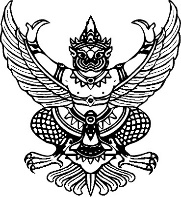 ส่วนราชการ   โรงเรียนจักรคำคณาทร จังหวัดลำพูน	ที่         ............/2566				   วันที่ ..............................................เรื่อง   	ขออนุมัติส่งใช้เงินยืมเรียน   ผู้อำนวยการโรงเรียนจักรคำคณาทร จังหวัดลำพูนอ้างถึง	1. สัญญายืมเงิน   เลขที่......................  ลงวันที่.........................................ตามที่โรงเรียนจักรคำคณาทร จังหวัดลำพูน สังกัดสำนักงานเขตพื้นที่การศึกษามัธยมศึกษาลำปาง ลำพูน ได้อนุมัติเงินยืมเพื่อเป็นค่าใช้จ่าย................................................................................................................................................................................................................................................................................... วันที่......................................... จำนวนเงิน ....................................บาท  (......................................................................)	บัดนี้ ข้าพเจ้าขอส่งใช้เงินยืมตามสัญญายืมเงินดังกล่าว พร้อมเอกสารที่เกี่ยวข้องดังนี้   	 1. เอกสาร/หลักฐานการยืมเงิน		เป็นเงิน 		   .......................บาท   	 2. เงินสด (ถ้ามี) 			เป็นเงิน      	   .......................บาท              						รวมเป็นเงิน  	   .......................บาท      		 จึงเรียนมาเพื่อโปรดทราบและพิจารณาอนุมัติ           ลงชื่อ………………………………..ผู้ยืม                                                                               (……..………………………….)เรียน    ผู้อำนวยการโรงเรียนจักรคำคณาทร จังหวัดลำพูน	งานการเงินได้ตรวจสอบเอกสาร/ หลักฐานการส่งใช้เงินยืมดังกล่าวแล้วถูกต้อง ครบถ้วน จึงเห็นควรอนุมัติเพื่อส่งใช้เงินยืม  เป็นเงิน................................................บาท   ดำเนินการตามระเบียบฯ ที่เกี่ยวข้อง			       (นางสาวเจนจิรา  จิติธรรม)			    เจ้าหน้าที่การเงิน            (นายเศรษฐ์  ตุ่นมานะ)         หัวหน้างานการเงินและบัญชี	   (นางนันท์นภัส  ชลยศปกรณ์)       รองผู้อำนวยการกลุ่มบริหารงบประมาณ  